KEMENTERIAN AGAMA RI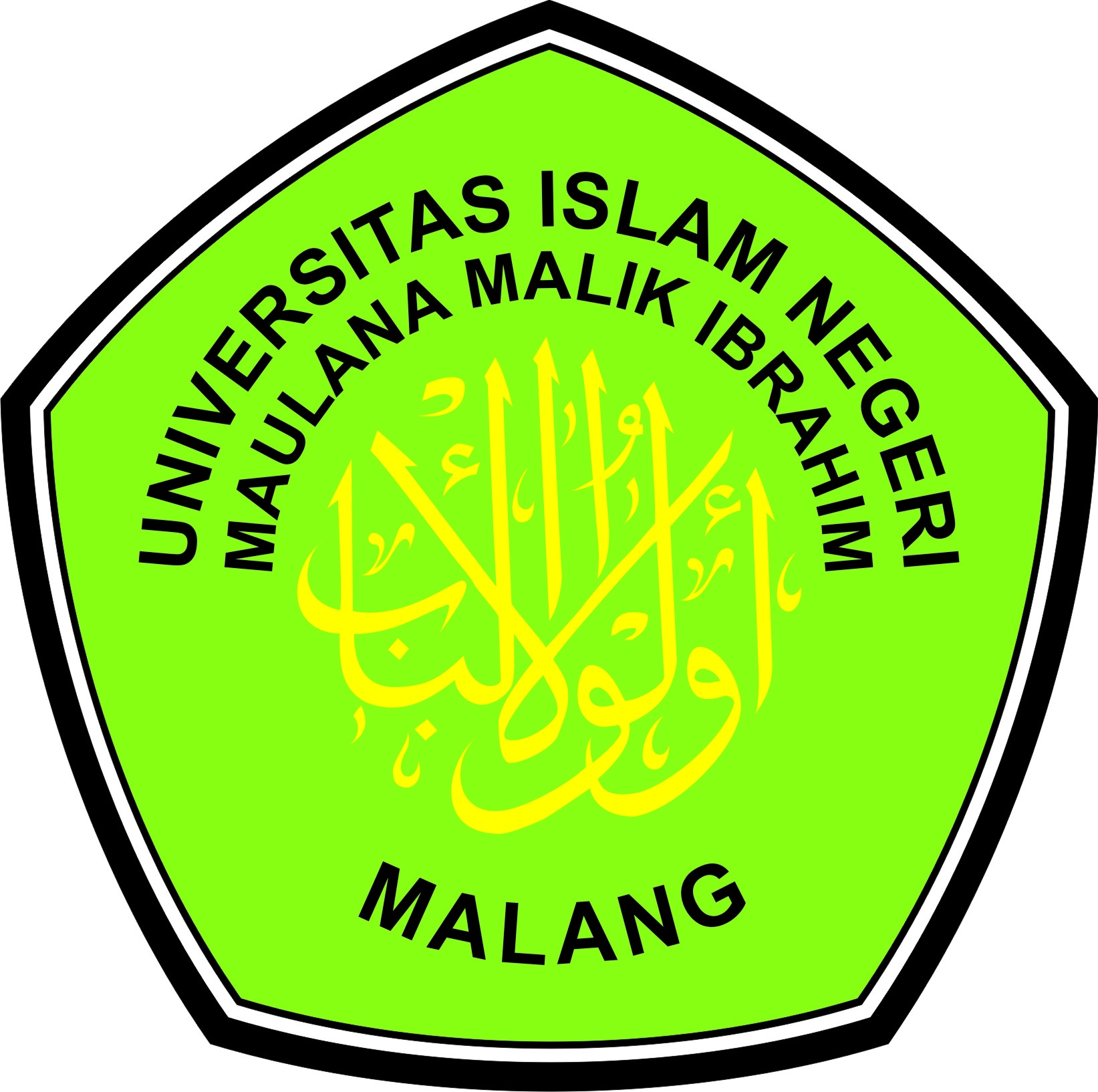 UNIVERSITAS ISLAM NEGERI (UIN)MAULANA MALIK IBRAHIM MALANGFAKULTAS SAINS DAN TEKNOLOGIJURUSAN KIMIAGedung Sains dan Teknologi UIN Malang Lt.2 Jl. Gajayana 50 Malang  Telp./Fax +62341558933www.uin-malang.ac.id Email: info uin@uin-malang.ac.id, kimia@uin-malang.ac.idLEMBAR PENYERAHAN NASKAH SKRIPSINama	: ....................................................NIM	: ....................................................Judul	: ...................................................................................................	  ...................................................................................................	  ...................................................................................................Keterangan		:Soft copy berupa CD berisi Naskah Skripsi (format PDF dan Word), Jurnanl Skripsi dan Jurnal-jurnal terkait dengan penelitian yang dilakukan.Hard copy Junal Skripsi dan Jurnal-jurnal terkait dengan penelitian yang dilakukan dijilid (biasa) warna biru.No.JabatanNamaTtd1.Pembimbing NIP.2. Pembimbing AgamaNIP.3.KonsultanNIP.4.Administrasi JurusanZulfah Chasanah, S.Kom